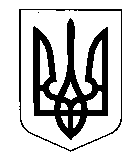 МІНІСТЕРСТВО ФІНАНСІВ УКРАЇНИНАКАЗ21.12.2018                                                  Київ                                                 № 1083Зареєстровано в Міністерстві юстиції України 15 січня 2019 року за № 42/33013 Про внесення змін до наказу Міністерства фінансів Українивід 29 грудня 2002 року № 1098Відповідно до частини третьої розділу ІІ «Прикінцеві положення» Закону України від 06 грудня 2018 року № 2646-VIII «Про внесення змін до Бюджетного кодексу України щодо запровадження середньострокового бюджетного планування», пункту 4 Положення про Міністерство фінансів України, затвердженого постановою Кабінету Міністрів України від 20 серпня 2014 року № 375, з метою удосконалення програмно-цільового методу у бюджетному процесі
НАКАЗУЮ:Внести до наказу Міністерства фінансів України від 29 грудня 
2002 року № 1098 «Про паспорти бюджетних програм», зареєстрованого в Міністерстві юстиції України 21 січня 2003 року за № 47/7368 (із змінами), такі зміни:у пункті 2:у підпункті 2.1 слово «спільно» замінити словами «за погодженням»;у підпункті 2.2 слова «фінансової та» і «річні» виключити;підпункт 2.3 викласти в такій редакції:«2.3. Оприлюднюють шляхом розміщення на своїх офіційних сайтах паспорти бюджетних програм на поточний бюджетний період (включаючи зміни до паспортів бюджетних програм) протягом трьох робочих днів з дня затвердження таких документів та звіти про виконання паспортів бюджетних програм за звітний бюджетний період протягом трьох робочих днів після подання зведеної річної бюджетної звітності.»;пункт 3 викласти в такій редакції:«3. Звіти про виконання паспортів бюджетних програм, подані відповідно до підпункту 2.2 пункту 2 цього наказу, разом із офіційною державною статистичною, фінансовою, бюджетною та іншою звітністю за відповідний бюджетний період, а також висновками органів виконавчої влади, уповноважених на проведення контролю за дотриманням бюджетного законодавства, та висновками Рахункової палати використовуються для оцінки ефективності бюджетних програм та під час проведення огляду витрат державного бюджету.».Затвердити Зміни до Правил складання паспортів бюджетних програм та звітів про їх виконання, затверджених наказом Міністерства фінансів України від 29 грудня 2002 року № 1098, зареєстрованих у Міністерстві юстиції України 21 січня 2003 року за № 47/7368 (із змінами), що додаються.Внести зміни до форми паспорта бюджетної програми, затвердженої наказом Міністерства фінансів України від 29 грудня 2002 року № 1098, зареєстрованим у Міністерстві юстиції України 21 січня 2003 року за № 47/7368 (у редакції наказу Міністерства фінансів України від 05 жовтня 2018 року № 813), виклавши її в новій редакції, що додається.Внести зміни до форми звіту про виконання паспорта бюджетної програми, затвердженої наказом Міністерства фінансів України від 29 грудня 2002 року № 1098, зареєстрованим у Міністерстві юстиції України 21 січня 2003 року за № 47/7368 (у редакції наказу Міністерства фінансів України від 05 жовтня 2018 року № 813), виклавши її в новій редакції, що додається.Департаменту державного бюджету забезпечити:подання цього наказу в установленому порядку на державну реєстрацію до Міністерства юстиції України;доведення цього наказу після його державної реєстрації до відома головних розпорядників коштів державного бюджету.Департаменту забезпечення комунiкацiй та органiзацiйно-аналiтичної роботи забезпечити оприлюднення цього наказу після його державної реєстрації в Міністерстві юстиції України на офіційному сайті Міністерства фінансів України. Цей наказ набирає чинності з дня його офіційного опублікування, крім пункту 4 цього наказу та пункту 3 Змін до Правил складання паспортів бюджетних програм та звітів про їх виконання, затверджених цим наказом, які набирають чинності з 01 січня 2020 року.Контроль за виконанням цього наказу залишаю за собою. Міністр                                                                                            О. МАРКАРОВА